Необходима настройка обмена данными между:Из следующих программ:1С:Предприятие 8.3 (8.3.13.1690) Бухгалтерия предприятия, редакция 2.0 (2.0.66.73)1С:Предприятие 8.3 (8.3.13.1690) "Управление торговлей", редакция 10.3 (10.3.49.4)1С:Предприятие 8.3 (8.3.13.1690) Зарплата и управление персоналом, редакция 3.1 (3.1.9.159)1С:Предприятие 8.3 (8.3.13.1690) Бухгалтерия предприятия, редакция 3.0 (3.0.69.32)В базу 1С:Предприятие 8.3 (8.3.13.1690) Управление производственным предприятием, редакция 1.3 (1.3.32.1)Перенос документов созданных или отредактированных за прошедший период (сутки) по журналу регистрации. 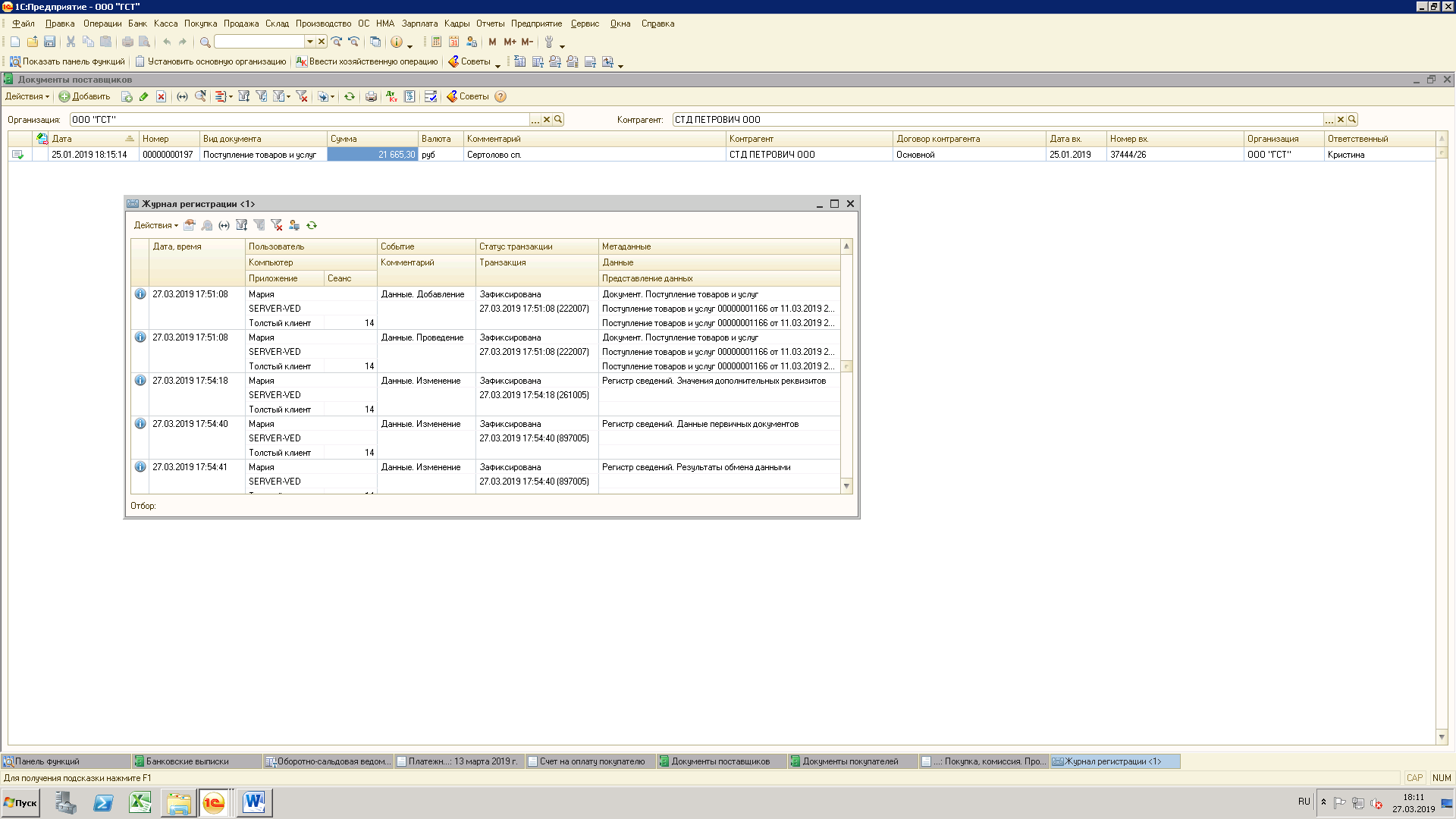 Перенос должен осуществляться в разрезе заданных Организаций (для холдинга) следующих документов:Документы поставщиков:Возврат товаров поставщику;ГТД по импорту;Корректировка поступления;Отчет комитенту (принципалу);Поступление доп.расходов;Поступление товаров и услуг;Счет-фактура полученныйДокументы покупателей:Акт об оказании производственных услуг;Возврат товара от покупателя;Корректировка реализации;Оказание услуг;Отчет комиссионера (агента) о продажах;Реализация отгруженных товаровРеализация товаров и услугРеализация услуг по переработкеСчет на оплату покупателюСчет фактура выданныйКассовые операцииПриходный кассовый ордерРасходный кассовый ордерВнутреннее перемещение наличных денежных средствБанковские операцииПоступление на расчетный счет (по видам);Списание с расчетного счета (по видам);Складские документы:Возврат материалов из эксплуатации;Инвентаризация товаров на складе;Комплектация номенклатуры;Оприходование товаров;Передача товаров в эксплуатацию;Перемещение товаров;Переоценка товаров в рознице;Списание товаров;Требование-накладнаяПроизводственные документы:Отчет производства за смену;Передача товара;Поступление из переработкиДокументы по основным средствам (ОС):Инвентаризация ОС;Модернизация ОС;Передача оборудования в монтаж;Передача ОС;Перемещение ОС;Подготовка к передаче ОС;Принятие к учету ОССписание ОСДокументы по нематериальным активам (НМА):Передача НМА;Поступление НМА;Принятие к учету НМА;Списание НМАОперации введенные вручную